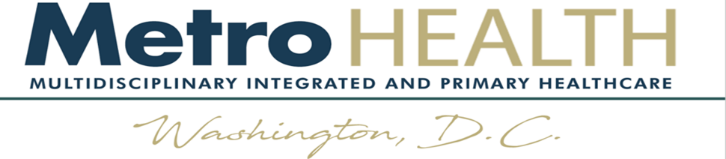 Board of Directors Application Form (You must be currently receiving primary care at Metro Health to be eligible for this position)Section 1: Your Contact and Demographic InformationName:						_______________________ 	MRN: ____________________Your Medical Record Number is a 4- or 5-digit number that can be found in your patient portal.Pronouns:			____			Birth Year:	____________Current address:								______Email:										Phone:									Race & Ethnicity:								Gender:			Gender Identity: 	     Cisgender          Transgender          Gender Nonbinary        Other: ____________Section 2: Your Background InformationCurrent employment status:      Full Time            	    Part Time          	     Seeking Employment         Retired		     Other: ______________________Employer Name (if employed):								Years with current employer:		 	Years in current field:		Current occupation:									What is your professional background?What other volunteer positions have you held?Please list your degrees (including the school):Section 3: Mission AlignmentIn what ways have you interacted with our organization before applying for the board (examples: committee member, client, donor, event attendee, etc)?Why is our mission important to you?Why do you want to be on our board?Section 4: GovernanceIf you have served on a board before, please provide the name, dates of service and reason for leaving for the three most recent board positions:Do we have your permission to contact the organizations above to ask about your board service with them?      Yes            	    No          	     Not ApplicableEach year, every board member is required to disclose any potential conflicts of interest as a board member.  Please describe any conflicts of interest you would need to disclose if you joined the board:Board meetings are scheduled for the last Tuesday of each month from 5:30 to 7:00 PM. Are you available at this time? 	     Yes            	    No          	The minimum expectations for board members are listed below. Please confirm your ability and willingness to meet each.If selected for the board:_____	I will attend and actively participate in at least 10 of the 12 monthly board meetings._____	I will make a personal annual financial gift at a level that is personally significant._____	I will raise at least $500 per year for the organization by direct solicitations, selling tickets to events, or other fundraising activities._____	I will serve on at least one committee and attend at least 85% of the monthly meetings._____	I will manage at least three relationships on behalf of the organization.Please check the times you are available for an interview with the Nominating Committee meeting:_____ February 10 at 5:30 PM_____ February 10 at 6:30 PM_____ February 10 at 7:30 PM_____ February 11 at 5:30 PM_____ February 11 at 6:30 PM_____ February 11 at 7:30 PM_____ February 16 at 5:30 PM_____ February 16 at 6:30 PM_____ February 16 at 7:30 PM_____ February 19 at 5:30 PM_____ February 19 at 6:30 PM_____ February 19 at 7:30 PMPlease attach your resume to this application